13.03.2020. проведены работы по спилу дерева на ул. Заречная, 13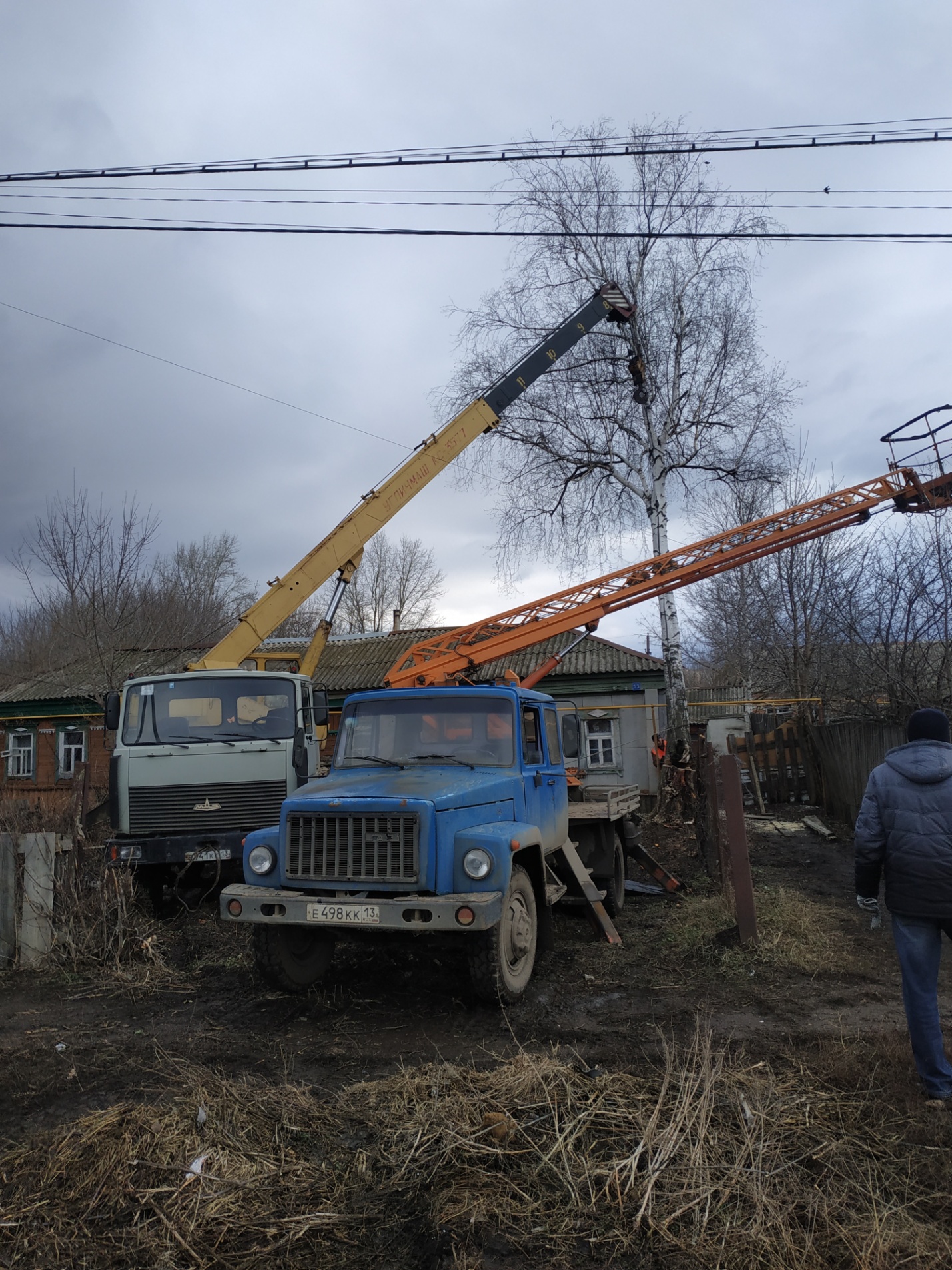 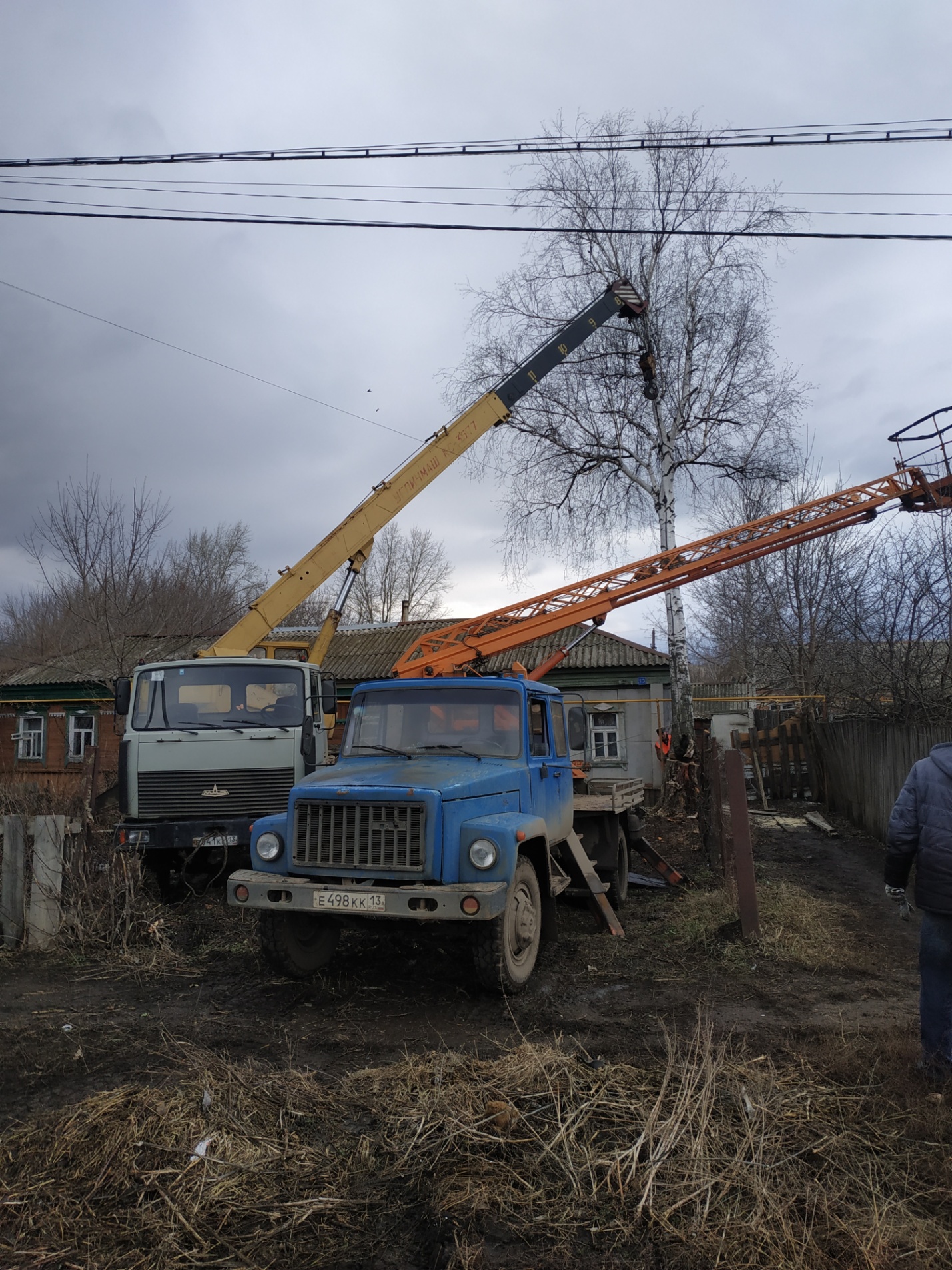 